Leçon 18 : Les nombres décimaux Les fractions qui ont 10, 100, 1000…comme dénominateur s’appellent des fractions décimales.Par exemple : On peut écrire une fraction décimale sous la forme d’un nombre qu’on appelle “nombre décimal”.Par exemple :  = 3,75On appelle cela un nombre décimal, car dans ce nombre, il y a deux parties : - une partie « entière » : un nombre entier - une partie qu’on appelle « décimale » : les dixièmes, centièmes, millièmes, etc. Cela s’appelle l’écriture décimale.3 est aussi un nombre décimal car on peut l’écrire 3,0.Dans un nombre décimal :- La virgule se trouve toujours après l’unité.- Le premier chiffre après la virgule indique les dixièmes.- Le deuxième chiffre après la virgule indique les centièmes.- Le troisième chiffre après la virgule indique les millièmes.Etc.Comparer des nombres décimauxPour comparer des nombres décimaux, on compare d’abord la partie entière.Si les parties entières sont identiques, on compare les dixièmes, etc..Compare :1,3 …2,05           6,9….7,01      Partie entièrePartie entièrePartie entièrePartie décimalePartie décimalePartie décimaleCentaineDizaineUnitéDixièmeCentièmeMillième3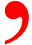 7514915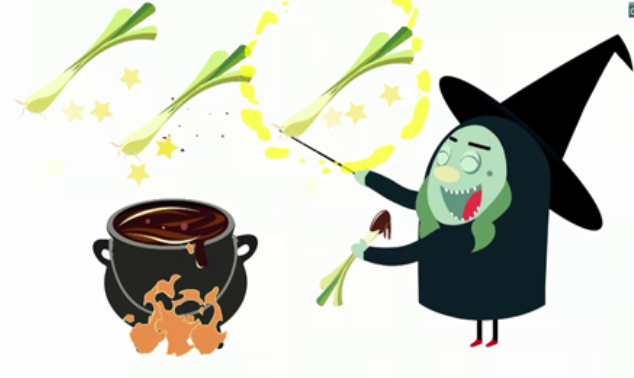 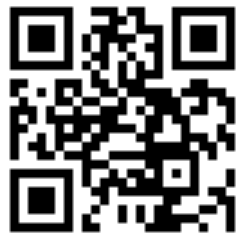 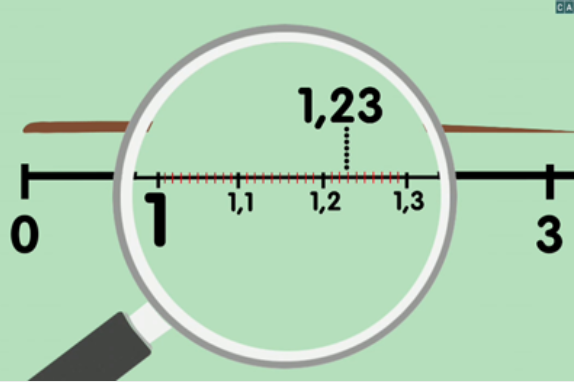 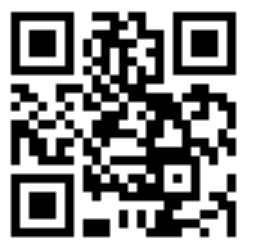 https://huit.re/DecimauxCM2ahttps://huit.re/DecimauxCM2b